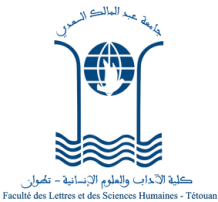 Département de Langue et de Littérature FrançaisesMaster Littératures française, francophone et comparéeSession d’automne (2022-2023)Emploi du temps S1Salle 369h-11h11h-13hMardiS1MAM6 : Méthodologie de la recherche I : la documentationPr KhalifiS1MAM1 : Littérature française I : littérature de l’entre-deux-guerresPr ChaouiMercrediS1MAM4 : Littérature et mythePr ChougraniS1MAM5 : Méthodes du texte littérairePr ZemraniJeudiS1MAM5 : Écriture et psychanalyse I : le travail analytique des psychanalystes écrivains Pr AzirarS1MAM2 : Le roman négro-africain d’expression françaisePr Boumaajoune